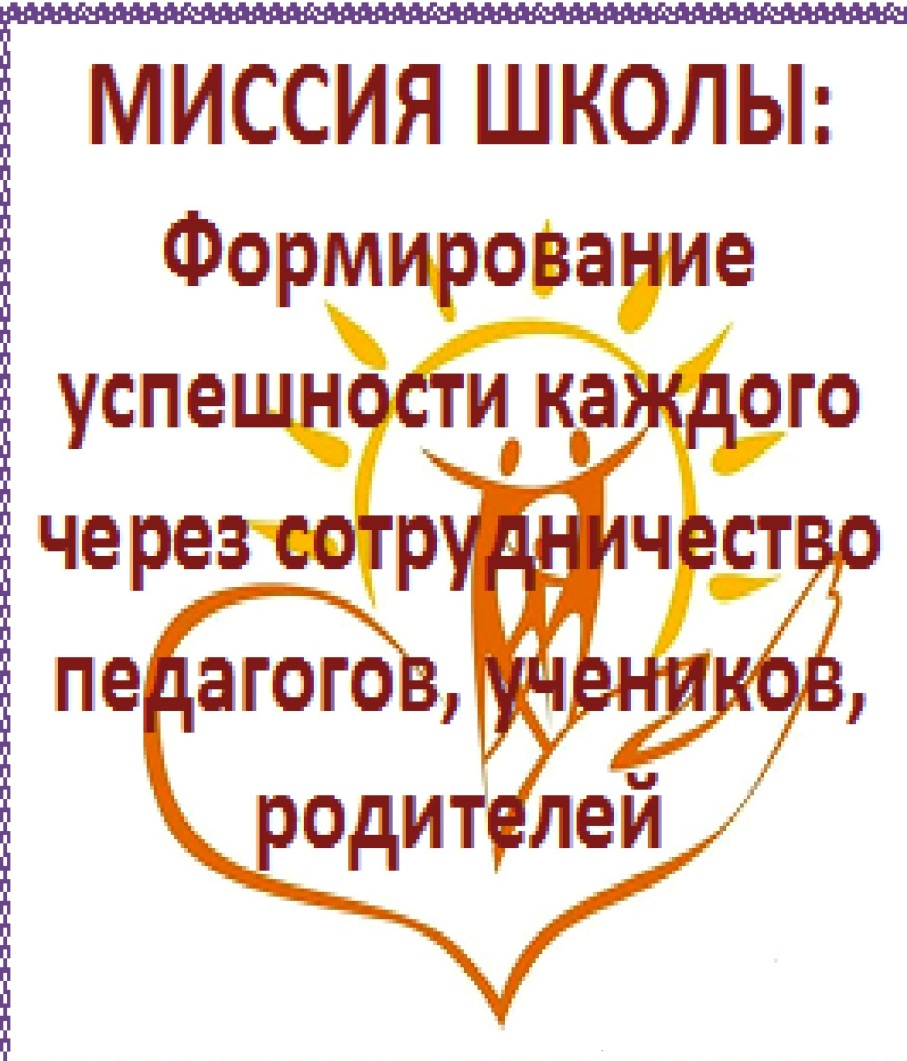                    Программа                проведения  единого методического дня            «Педагогическая мастерская для детей и родителей»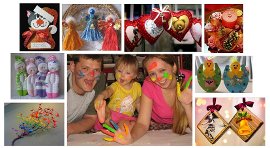 Адрес:  62773 Тюменская область                     Ишимский район                                 с.Гагарино                      ул.Новая, д.30     E-mail gagarinoschool@mail.ru                                                                                                          Гагарино ,                                                                                                                                                                     14.05.20169.40. – 10.00.    Встреча гостей, регистрация участников 10.00.-10.05.    Открытие единого методического дня. Директор школы Астанина С.Р. 10.05.-10.20.  Ролевая игра «Веселинка» . Руководитель школьного музея Медова О.А.10.20.-10.30. Презентация летней оздоровительной кампании. Начальники лагерей: Васенева Л.А., Салямина Т.В.Работа в группах.1 группа:Родители,  дошкольники и учащиеся начальных классов.Руководитель группы – Васенева Л.А. , учитель начальных классов.10.35. – 10.55. Творческая мастерская «Отпускаем руки в краску», педагог-логопед Стёпина Е.М. 11.00. – 11.20. Флешмоб «Хорошее настроение», Салямина Т.В., учитель начальных  классов.11.25. – 11.45. Коллективная работа «Торт из бумаги», педагог дополнительного образования Низковских Л.С.11.45-12.00.-Кофе-брейк.12.00.  Рефлексия (актовый зал).  2 группа:Родители и учащиеся начальных классов.Руководитель группы – Кофтун Д.В., учитель начальных классов.10.35. – 10.55. Мастер-класс «Английские традиции», учитель иностранного языка Бохан Е.С.11.00. – 11.20. Тренинг «Мы вместе!». Галышева М.И., учитель начальных  классов. 11.25. – 11.45. Игра «Люблю Отчизну я!». Бутырина Е.В., учитель истории и обществознания. 11.45-12.00.-Кофе-брейк.12.00.  Рефлексия (актовый зал).3 группа:Родители  и учащихся 5-6 классов.Руководитель группы – Эбель Н.К.. , учитель математики.10.35. – 10.55. Своя игра «Лингвистический калейдоскоп», Паденко Т.А.   учитель русского языка и литературы.11.00. – 11.20. Экспресс-газета «Экологический вестник», учитель биологии, географии Стрепетилова Т.В.11.25. – 11.45.Занятие кружка «Шахматная школа», Нененко М.Н., учитель физ.культуры.11.45-12.00.-Кофе-брейк.12.00.  Рефлексия (актовый зал).